السؤال الأول: (أ) أمامك مجموعة من المصطلحات ضعيها في مكانها المناسب: (الزلزال – الأحفورة – عاصفة رعدية – الرطوبة - التعرية)(ب) صلي العمود (أ) بما يناسبه من العمود (ب):السؤال الثاني: ضعي علامة (✓) أمام العبارة الصحيحة و (Χ) أمام العبارة الخاطئة:السؤال الثالث: (أ)أكملي المخطط الذي أمامك: (ب)أجيبي عن الأسئلة التالية:(ج) أعطي مثال واحد لكل مما يلي: -1- من مصادر الطاقة المتجددة       .................................................2- من مصادر المياه العذبة             .................................................3- من معالم الأرض المائية            .................................................السؤال الرابع: اختاري الإجابة الصحيحة لكل فقرة من الفقرات التالية: المملكة العربية السعودية.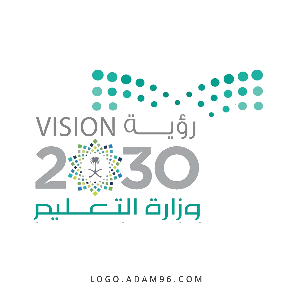 أسئلة الاختبار النهائي (الفصل الدراسي الثاني) للعام الدراسي 1444هـأسئلة الاختبار النهائي (الفصل الدراسي الثاني) للعام الدراسي 1444هـالمادة: علوموزارة التعليم.أسئلة الاختبار النهائي (الفصل الدراسي الثاني) للعام الدراسي 1444هـأسئلة الاختبار النهائي (الفصل الدراسي الثاني) للعام الدراسي 1444هـالصف: خامس الابتدائيإدارة تعليم أسئلة الاختبار النهائي (الفصل الدراسي الثاني) للعام الدراسي 1444هـأسئلة الاختبار النهائي (الفصل الدراسي الثاني) للعام الدراسي 1444هـالتاريخ:        /        /1444همكتب تعليمأسئلة الاختبار النهائي (الفصل الدراسي الثاني) للعام الدراسي 1444هـأسئلة الاختبار النهائي (الفصل الدراسي الثاني) للعام الدراسي 1444هـاليوم:مدرسة أسئلة الاختبار النهائي (الفصل الدراسي الثاني) للعام الدراسي 1444هـأسئلة الاختبار النهائي (الفصل الدراسي الثاني) للعام الدراسي 1444هـعدد الصفحات: 3مدرسة أسئلة الاختبار النهائي (الفصل الدراسي الثاني) للعام الدراسي 1444هـأسئلة الاختبار النهائي (الفصل الدراسي الثاني) للعام الدراسي 1444هـالزمن: ساعة ونصفاسم الطالب: ...................................................................................اسم الطالب: ...................................................................................رقم الجلوس: ...................................................................................رقم الجلوس: ...................................................................................رقم السؤالالدرجة التي حصلت عليها الطالبةالدرجة التي حصلت عليها الطالبةالمصححةالمراجعةالمدققةرقم السؤالرقمًاكتابةالمصححةالمراجعةالمدققةالأول               فقط لا غير الثانيفقط لا غيرالثالثفقط لا غيرالرابعفقط لا غيرالمجموعفقط لا غيراهتزاز قشرة الأرض. ...............................................بقايا مخلوق كان يعيش في الماضي القديم................................................كمية بخار الماء الموجودة في الهواء................................................عملية نقل التربة وفتات الصخور من مكان إلى آخر................................................عاصفة ممطرة فيها برق ورعد................................................(أ)الرقم(ب)العاصفة الثلجية دوران سحابة على شكل قمع مع رياح شديدة.العاصفة الرملية عاصفة ذات ضغط منخفض في مركزها.الأمواج العاتية   أمواج كبيرة تسبب ارتفاع الماء في المحيط. الإعصار الدوار عاصفة تهب فوق منطقة لا يوجد فيها غطاء نباتي.الإعصار القمعيعاصفة سريعة يصاحبها هطول كثيف للثلوج.الغلاف الحيوي هو جزء من الأرض تعيش فيه المخلوقات الحية.(            )الجزء الصخري من سطح الأرض يسمى اللب.(            )الصهارة عندما تصل إلى سطح الأرض تسمى اللابة.(            )تسمى عملية تراكم فتات الصخور في مكان ما بالتجوية. (            )من طرق الحفاظ على الطاقة إطفاء الأجهزة الكهربائية عند عدم الحاجة.(            )الضباب والدخان الناتجة عن الوقود الاحفوري تسبب تلوث التربة.(            )كلما ارتفعت درجة الحرارة قل ضغط الهواء.(            )الرياح المحلية هي رياح تهب باستمرار لمسافات طويلة في اتجاهات معروفة.(            )منطقة التقاء الكتل الهوائية المختلفة تسمى الجبهات الهوائية.(            )هناك عامل واحد فقط يؤثر بالمناخ هو الرياح.(            )ما نوع الغيوم المبينة في 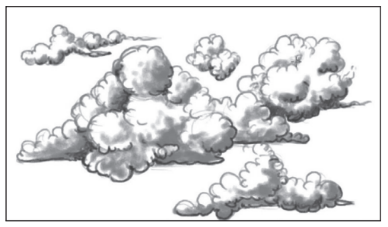 الشكل المجاور؟..............................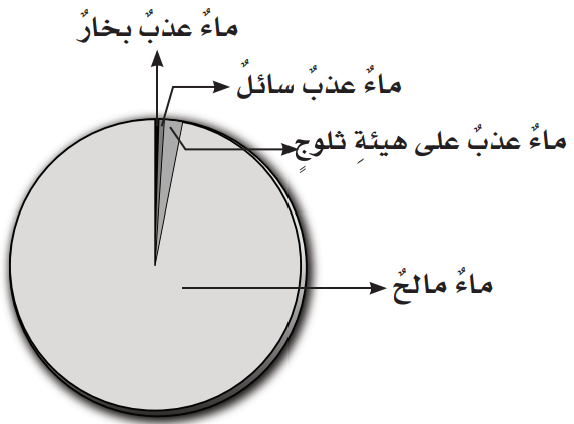 أي المياه تمثل أقل قطاع في الشكل؟    .............................................................ما اسم الجهاز الذي أمامك؟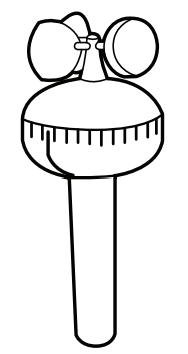 ........................................ماذا يقيس هذا الجهاز؟........................................أي المياه تمثل أقل قطاع في الشكل؟    .............................................................1منطقة مرتفعة كثيرًا فوق سطح الأرض.منطقة مرتفعة كثيرًا فوق سطح الأرض.منطقة مرتفعة كثيرًا فوق سطح الأرض.منطقة مرتفعة كثيرًا فوق سطح الأرض.منطقة مرتفعة كثيرًا فوق سطح الأرض.منطقة مرتفعة كثيرًا فوق سطح الأرض.منطقة مرتفعة كثيرًا فوق سطح الأرض.منطقة مرتفعة كثيرًا فوق سطح الأرض.1الجبلالجبلالجبلالجبلالواديالواديالواديالصحراء2أمواج قوية تحدث بسبب الزلازل في المحيط.أمواج قوية تحدث بسبب الزلازل في المحيط.أمواج قوية تحدث بسبب الزلازل في المحيط.أمواج قوية تحدث بسبب الزلازل في المحيط.أمواج قوية تحدث بسبب الزلازل في المحيط.أمواج قوية تحدث بسبب الزلازل في المحيط.أمواج قوية تحدث بسبب الزلازل في المحيط.أمواج قوية تحدث بسبب الزلازل في المحيط.2التسوناميالتسوناميالتسوناميالتسوناميالبركانالبركانالبركانالفيضان3أهم عوامل التجوية الكيميائية؟أهم عوامل التجوية الكيميائية؟أهم عوامل التجوية الكيميائية؟أهم عوامل التجوية الكيميائية؟أهم عوامل التجوية الكيميائية؟أهم عوامل التجوية الكيميائية؟أهم عوامل التجوية الكيميائية؟أهم عوامل التجوية الكيميائية؟3الأمطار الحمضيةالأمطار الحمضيةالأمطار الحمضيةالأمطار الحمضيةتجمد الماءتجمد الماءتجمد الماءنمو جذور النبات4يسمى كل من الفحم الحجري والنفط والغاز الطبيعي بـ؟يسمى كل من الفحم الحجري والنفط والغاز الطبيعي بـ؟يسمى كل من الفحم الحجري والنفط والغاز الطبيعي بـ؟يسمى كل من الفحم الحجري والنفط والغاز الطبيعي بـ؟يسمى كل من الفحم الحجري والنفط والغاز الطبيعي بـ؟يسمى كل من الفحم الحجري والنفط والغاز الطبيعي بـ؟يسمى كل من الفحم الحجري والنفط والغاز الطبيعي بـ؟يسمى كل من الفحم الحجري والنفط والغاز الطبيعي بـ؟4الخثالخثالخثالخثالوقود الأحفوريالوقود الأحفوريالوقود الأحفوريالرسوبيات5تمنع طبقة ..................... وصول الأشعة فوق البنفسجية إلى سطح الأرض.تمنع طبقة ..................... وصول الأشعة فوق البنفسجية إلى سطح الأرض.تمنع طبقة ..................... وصول الأشعة فوق البنفسجية إلى سطح الأرض.تمنع طبقة ..................... وصول الأشعة فوق البنفسجية إلى سطح الأرض.تمنع طبقة ..................... وصول الأشعة فوق البنفسجية إلى سطح الأرض.تمنع طبقة ..................... وصول الأشعة فوق البنفسجية إلى سطح الأرض.تمنع طبقة ..................... وصول الأشعة فوق البنفسجية إلى سطح الأرض.تمنع طبقة ..................... وصول الأشعة فوق البنفسجية إلى سطح الأرض.5الأكسجينالأكسجينالأوزونالأوزونالأوزونالماءالماءالماء6طبقة من طبقات الغلاف الجوي تحدث فيها تغيرات الطقس؟طبقة من طبقات الغلاف الجوي تحدث فيها تغيرات الطقس؟طبقة من طبقات الغلاف الجوي تحدث فيها تغيرات الطقس؟طبقة من طبقات الغلاف الجوي تحدث فيها تغيرات الطقس؟طبقة من طبقات الغلاف الجوي تحدث فيها تغيرات الطقس؟طبقة من طبقات الغلاف الجوي تحدث فيها تغيرات الطقس؟طبقة من طبقات الغلاف الجوي تحدث فيها تغيرات الطقس؟طبقة من طبقات الغلاف الجوي تحدث فيها تغيرات الطقس؟6الستراتوسفيرالستراتوسفيرالتروبوسفيرالتروبوسفيرالتروبوسفيرالإكسوسفيرالإكسوسفيرالإكسوسفير7يقاس الضغط الجوي بجهاز يسمى ....................... يقاس الضغط الجوي بجهاز يسمى ....................... يقاس الضغط الجوي بجهاز يسمى ....................... يقاس الضغط الجوي بجهاز يسمى ....................... يقاس الضغط الجوي بجهاز يسمى ....................... يقاس الضغط الجوي بجهاز يسمى ....................... يقاس الضغط الجوي بجهاز يسمى ....................... يقاس الضغط الجوي بجهاز يسمى ....................... 7دوارة الرياحدوارة الرياحالبارومترالبارومترالبارومتربالون الطقسبالون الطقسبالون الطقس88تسمى الحركة المستمرة لماء المحيط................تسمى الحركة المستمرة لماء المحيط................تسمى الحركة المستمرة لماء المحيط................تسمى الحركة المستمرة لماء المحيط................تسمى الحركة المستمرة لماء المحيط................تسمى الحركة المستمرة لماء المحيط................تسمى الحركة المستمرة لماء المحيط................تسمى الحركة المستمرة لماء المحيط................88هطولهطولتيار مائيتيار مائيتيار مائيإعصارإعصارإعصار99القوة الواقعة على مساحة معينة بفعل وزن عمود الهواء فوقها.........القوة الواقعة على مساحة معينة بفعل وزن عمود الهواء فوقها.........القوة الواقعة على مساحة معينة بفعل وزن عمود الهواء فوقها.........القوة الواقعة على مساحة معينة بفعل وزن عمود الهواء فوقها.........القوة الواقعة على مساحة معينة بفعل وزن عمود الهواء فوقها.........القوة الواقعة على مساحة معينة بفعل وزن عمود الهواء فوقها.........القوة الواقعة على مساحة معينة بفعل وزن عمود الهواء فوقها.........القوة الواقعة على مساحة معينة بفعل وزن عمود الهواء فوقها.........99الكثافة الكثافة الضغط الجويالضغط الجويالضغط الجويالحجمالحجمالحجم1010أي الموارد الآتية ليس مورد طاقة متجدد؟أي الموارد الآتية ليس مورد طاقة متجدد؟أي الموارد الآتية ليس مورد طاقة متجدد؟أي الموارد الآتية ليس مورد طاقة متجدد؟أي الموارد الآتية ليس مورد طاقة متجدد؟أي الموارد الآتية ليس مورد طاقة متجدد؟أي الموارد الآتية ليس مورد طاقة متجدد؟أي الموارد الآتية ليس مورد طاقة متجدد؟1010الشمسالشمسالنفطالنفطالنفطالرياحالرياحالرياح